Instrucciones generales:Antes de responder, verifique que la actividad esté completa. Lea cuidadosamente cada una de las preguntas.Responda todas las respuestas con lápiz pasta azul o negro.No utilizar celular ni calculadora.NÚMEROS ENTEROSCuando los dos números llevan el mismo signo: Se suman las cantidades sin tomar en cuenta los signos. Se pone el mismo signo que tenían los números.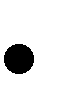 Por ejemplo:       4 + 3 = 7– 3 – 8 = – 11            Calcula, teniendo en cuenta que ambos números tienen el mismo signo.Opera, teniendo en cuenta que los dos números llevan signos diferentes.a) +9 – 5 =                               b) +3 – 7 =                               c) +6 – 10 =      d) –2 + 7 =                               e) –15 + 5 =                               f) –11 + 8 =                  g) 7 – 12 =                                   h) 11 – 4 =                              i) –18 + 10=Calcula.a) +6 – 7 =                               b) –8 + 7 =                               c) –5 – 1 =d) +8 + 2 =                               e) +10 – 12 =                            f) –16 + 20 =g) +11 + 21 =                           h) –13 – 12 =                            i) –18 + 11 =Obtén el resultado de las expresiones siguientes:a) 51 – 28 =                              b) –32 + 49 =                           c)22 – 36 =d) +18 + 27 =                           e) –92 + 49 =                            f) 62– 31 =Calculaa) 10 – 3 – 5 =                                             b) 15 – 9 – 6 =c) 5 – 8 + 4 =                                               d) 9 – 3 + 5 =e) –2 + 2 + 7 =                                             f) –10 + 8 + 6 =g) –10 – 3 + 8 =                                           h) –4 – 3 – 2 =i) –1 – 5 – 7 =Calcula. (Agrupando los números con el mismo signo y después operando)• Ejemplo:   6 – 15 + 4 = 10 - 15= - 5Resuelve agrupando primero positivos, luego negativosEjemplo agrupando:  7 – 5 – 8 – 4 = 7 – 17 = –10a) 2 – 4 – 5 + 8 = 				b) 6 – 7 + 4 – 3 = c) 5 + 8 – 9 – 6 =				d) –4 – 9 + 6 + 2 =e) –3 – 5 + 7 + 7 =				f) –4 – 8 – 2 – 5 =Resuelve como en el ejercicio anterior.AGRUPANDO POSITIVOS/NEGATIVOSa) 5 + 7 – 2 – 4 =				b) 2 – 6 + 4 – 9 =c) 9 – 6 – 7 + 2 =				d) –4 – 5 + 3 + 8 = e) –8 + 2 – 7 + 6 = 				f) –1 + 5 + 6 – 7 =SUMA Y RESTA CON PARÉNTESIS  Quita paréntesis.Opera y comprueba los resultados.a) +(+8) – (+5) =                                         b) –(+6) – (–2) =c) +(–2) + (–6) =                                          d) +(+7) – (–3) =e) +(–9) – (+2) =                                          f) –(+6) + (+4) =Quita paréntesis, calcula, y comprueba el resultado.Resuelve por dos métodos diferentes.Quita el paréntesis y calcula igual como se ha hecho en el ejemplo. Ejemplo: 16 – (–5) = 16 + 5 = 21a) 12 + (+4) =                                              b) 8 + (+3) = c) 10 – (+8) =                                               d) 15 – (–6) = e) 13 – (+9) =                                               f) 9 + (–1) =Suprime los paréntesis y después opera, como en el ejemplo. Ejemplo: –(+14) – (–12) = –14 + 12 = –2a) + (+7) + (+6) =                                        b) + (–5) + (–3) = c) + (–6) – (+8) =                                         d) – (–7) + (–10) = e) – (–3) – (–5) =                                         f) – (–2) – (+6) =g) + (–7) – (–3) =                                         h) – (–5) + (+4) =i) + (–12) + (+10) =                                     j) – (+6) – (+8) =Calcula.Quita primero el paréntesis, como en el ejemplo, y después calcula.   Ejemplo: 15 – (+3 – 8) = 15 – 3 + 8 = 23 – 3 = 20a) 12 + (+3 – 5) =			b) 14 + (+12 – 10) =c) 6 – (9 – 7) =				d)15 – (2 – 9) = e) 11 – (–6 + 3) = 			f) 10 – (–7 – 5) =g) 13 + (–8 + 2) =			h) 17 + (–5 – 9) =Repite los ejercicios de la actividad anterior, operando en primer lugar dentro del paréntesis como se hace en el ejemplo.• Ejemplo: 15 – (+3 – 8) = 15 – (–5) = 15+ 5 = 20(Comprueba que obtienes los mismos resultados que eliminando primero los paréntesis VER EJERCICIO ANTERIOR)a) 12 + (+3 – 5) =			b) 14 + (+12 – 10) =c) 6 –(9 – 7) =				 d) 15 – (2 – 9) = e) 11 – (–6 + 3) =			 f) 10 – (–7 – 5) =g) 13 + (–8 + 2) =			h) 17 + (–5 – 9) =Calcula quitando primero los paréntesis, como en el ejemplo.• Ejemplo: (5 – 12) – (8 – 6) = 5 – 12 – 8 + 6 = 11 – 20 = –9a) (7 – 4) + (9 – 5) = 				b) (2 + 6) + (5 – 8) = c) (5 – 9) + (2 – 12) = 				d) (7 + 3) – (5 + 4) = e) (8 – 12) – (2 – 5) =				f) (10 – 7) – (–2 – 6) = g) – (8 + 4) + (5 – 9) = 				h) – (6 – 2) – (7 – 9) =Repite los ejercicios de la actividad anterior, operando en primer lugar dentro de los paréntesis, como se hace en este ejemplo. Comprueba que obtienes los mismos resultados.•Ejemplo: (5 – 12) – (8 – 6) = (–7) – (+2) = –7 – 2 = –9a) (7 – 4) + (9 – 5) = 				b) (2 + 6) + (5 – 8) =c) (5 – 9) + (2 – 12) = 				d) (7 + 3) – (5 + 4) = e) (8 – 12) – (2 – 5) =				f) (10 – 7) – (–2 – 6) = g) – (8 + 4) + (5 – 9) = 				h) – (6 – 2) – (7 – 9) =Calcula.a) 6 + [5 + (7 + 2)] = 				b) 8 + [4 – (3 + 5)] =c) 10 – [6 + (2 + 7)] =				d) 15 – [2 – (6 – 10)] = e) 15 – [10 – (8 + 4)] = 				f) 12 – [7 – (2 – 10)] =g) (–6 ) + [5 + (2 – 12)] =			h) (–7) – [3 – (4 – 9)] =Calcula.a) (2 – 10) + [5 – (8 + 2)] = 			b) (12 – 3) – [1 – (2 – 6)] = c) [9 – (+5)] + [7 + (–10)] =			d) [10 – (–2)] – [5 – (+12)] =e) [8 – (6 + 4)] – (5 – 7) =			f) [1 + (6 – 9)] – (8 – 12) =P R O B L E M A SEn una industria de congelados, la temperatura en la nave de envasado es de 12°C, y en el interior del almacén frigorífico, de 15 °C bajo cero. ¿Cuál es la diferencia de temperatura entre la nave y la cámara?Un día de invierno amaneció a dos grados bajo cero. A las doce del mediodía la temperatura había subido 8 grados, y hasta las cinco de la tarde subió 3 grados más. Desde las cinco a medianoche bajó 5 grados, y de medianoche al alba, bajó 6 grados más. ¿A qué temperatura amaneció el segundo día?Alejandro Magno, uno de los más grandes generales de la historia, nació en 356 a.C. y murió en     323 a.C. ¿A qué edad murió? ¿Cuántos años hace de eso?	E J E R C I C I O S    D E    A M P L I A C I Ó NCalcula.                                                             (SOLUCIONES:  a= +7     b= -2      c= +5      d= +8 a) (5 – 7) – [(–3) + (–6)] =b) (–8) + [(+7) – (– 4) + (–5)] =c) (+9) – [(+3) – (3 – 12) – (+8)] =d) [(+6) – (–8)] – [(– 4) – (–10)] =Subsector / Módulo:  MatemáticaPROFESORES: Víctor Maturana Muñoz – Alberto Gonzales Subsector / Módulo:  MatemáticaPROFESORES: Víctor Maturana Muñoz – Alberto Gonzales Subsector / Módulo:  MatemáticaPROFESORES: Víctor Maturana Muñoz – Alberto Gonzales Subsector / Módulo:  MatemáticaPROFESORES: Víctor Maturana Muñoz – Alberto Gonzales Subsector / Módulo:  MatemáticaPROFESORES: Víctor Maturana Muñoz – Alberto Gonzales GUÍA DE MATEMÁTICA (Formativa)Tema: OPERACIONES EN LOS NÚMEROS ENTEROSGUÍA DE MATEMÁTICA (Formativa)Tema: OPERACIONES EN LOS NÚMEROS ENTEROS% Exigencia60%Pje. TotalPje. ObtenidoNotaNombre Apellido:                                                                                  Nombre Apellido:                                                                                  Curso: 2° medio ___                        Curso: 2° medio ___                        Fecha: Fecha: Objetivo de Aprendizaje:Aplicar operaciones en expresiones numéricas.Leer y resolver problemas en contextos cotidianos.  Aplicar operaciones en expresiones numéricas.Leer y resolver problemas en contextos cotidianos.  Aplicar operaciones en expresiones numéricas.Leer y resolver problemas en contextos cotidianos.  Aplicar operaciones en expresiones numéricas.Leer y resolver problemas en contextos cotidianos.  Aplicar operaciones en expresiones numéricas.Leer y resolver problemas en contextos cotidianos.  Cuando los dos números llevan   distinto signo: Se restan las cantidades sin tomar en cuenta los signos.Cuando los dos números llevan   distinto signo: Se restan las cantidades sin tomar en cuenta los signos.Cuando los dos números llevan   distinto signo: Se restan las cantidades sin tomar en cuenta los signos.Cuando los dos números llevan   distinto signo: Se restan las cantidades sin tomar en cuenta los signos.Cuando los dos números llevan   distinto signo: Se restan las cantidades sin tomar en cuenta los signos.Cuando los dos números llevan   distinto signo: Se restan las cantidades sin tomar en cuenta los signos.Cuando los dos números llevan   distinto signo: Se restan las cantidades sin tomar en cuenta los signos.Cuando los dos números llevan   distinto signo: Se restan las cantidades sin tomar en cuenta los signos.             Se pone el signo del número que representa la mayor cantidad sin tomar en cuenta los signos.             Se pone el signo del número que representa la mayor cantidad sin tomar en cuenta los signos.             Se pone el signo del número que representa la mayor cantidad sin tomar en cuenta los signos.             Se pone el signo del número que representa la mayor cantidad sin tomar en cuenta los signos.Por ejemplo:  – 2 + 8 = + 6+ 4 – 9 = – 5a) 9 – 2 – 3 =b) 12 – 4 – 6 =c) 3 – 7 + 4 =d) 5 – 9 + 8 =e) –13 + 6 + 4 =f) –2 + 10 – 15 =g) –11 – 4 + 8 =h) –5 – 3 – 4 =i) –8 + 5 + 6 =P Para eliminar paréntesis se sigue la regla: dos signos iguales se cambia por el signo mas y P   dos signos diferentes se cambia por el signo menos:  dos signos diferentes se cambia por el signo menos:Por ejemplo:         + (+5)= + 5        + (– 3) = –3            – (+5)= - 5        – (– 3) = + 3a) +(–1) =b) –(+4) =c) +(+8) =d) –(+7) =e) +(–10) =i) +(–15) =f) –(–6) =j) –(+16) =g) +(–11) =k) +(–9) =h) –(–13) =l) –(–7) =a) +(5 + 3) =b) +(–6 – 3) =c) –(8 + 15) =d) –(–2 – 4) =g) –(–6 + 5 – 7) =e) +(9 – 7 – 2) =h) –(7 – 5 + 4) =f) +(1 – 8 + 3) =i) +(–3 – 1 – 4) =Primero quitando paréntesisPrimero operando dentro del pareparéntesisa) 5 – (9 – 3) =5 – 9 + 3 = 8 - 9 = -15 – (+6) = 5 – 6 = -1b) 7 + (2 – 8) =c) 12 + (–3 + 10) =d) 15 – (8 + 11) =e) +(9 – 10) – 2 =f) –(7 + 4) + 14 =g) (5 + 8) – (7 + 6) =h) (16 – 9) – (10 – 7) =Quita los paréntesis.a) +(+2) =d) –(–9) =b) +(–8) =e) –(+5) =c) –(+4) =f) +(–12) =a) 18 + (+12) =b) 22 – (+15) =c) 35 – (–15) =d) 30 + (–18) =g) – (+22) – 16 =e) –24 – (–20) =h) –(–27) – 30 =f) –15 – (+15) =i) + (–25) – 24 =j) – (+36) + 26 =k) –(+12) – (+13) =l) + (–16) + (–14) =